Agenda3:00 to 3:01pm 	1.0 Call to Order3:01 to 3:02pm 	2.0 Roll Call/Establish Quorum3:02 to 3:03pm 	3.0 Approval of Agenda3:03 to 3:07pm	4.0 Approval of Minutes from April 13, 20183:07 to 3:37pm 	5.0 Transgender and Gender Non-Conforming Student Policy3:37 to 3:40pm	6.0 Safe Haven policy discussion3:40 to 3:50pm	7.0 Public Comment3:50 to 3:55pm	8.0 Other3:55 to 3:57pm 	9.0 Next Meeting3:57 to 4:00pm	9.0 Adjorn 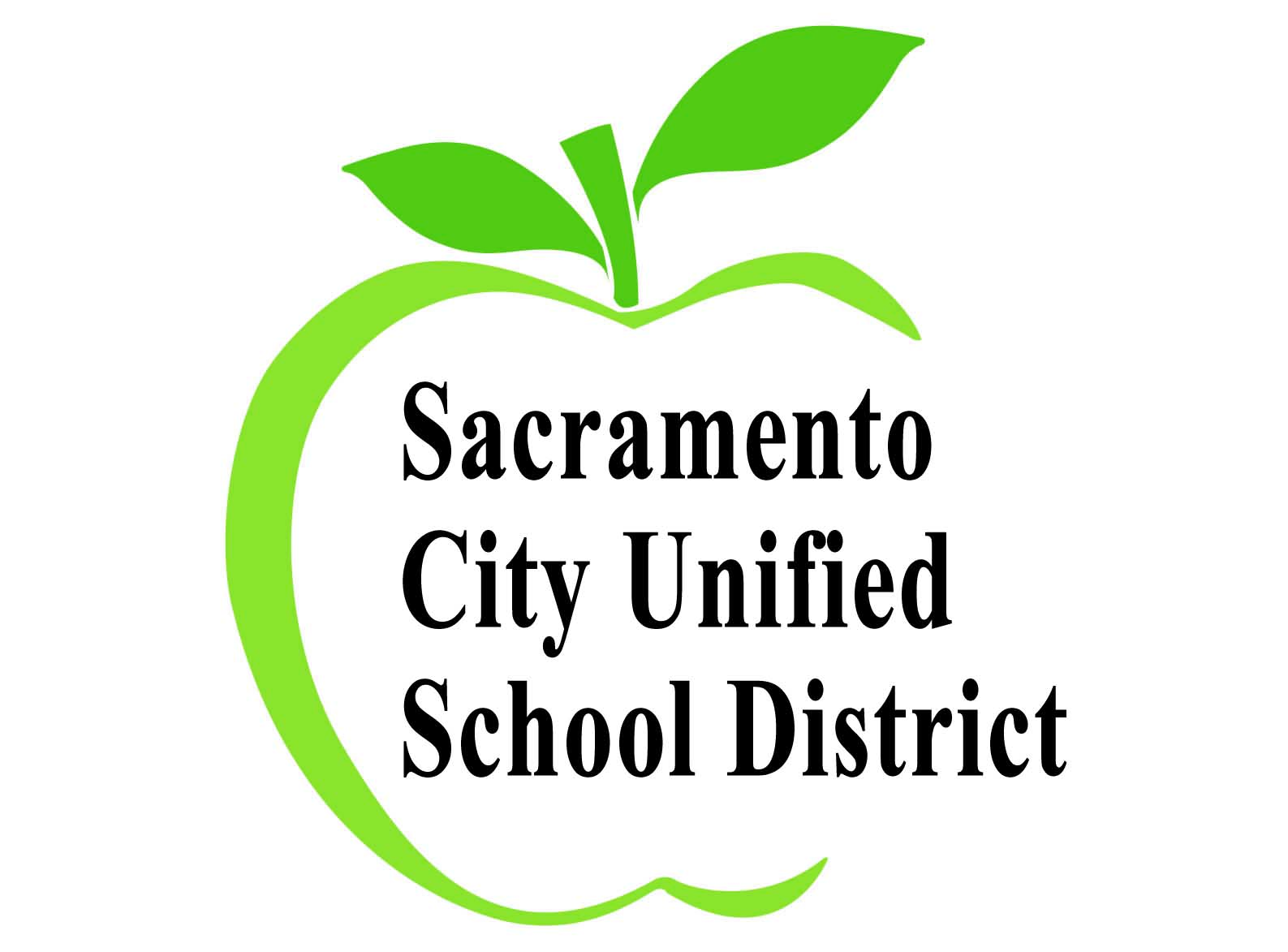 Policy/Governance Committee              May 18, 20183:00 p.m. – 4:00 p.m.Georgia Room, Serna